BTS Management des Unités Commerciales								E6 - CCF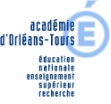 PROJET DE DEVELOPPEMENT DE L’UNITE COMMERCIALEGrille d’évaluation intermédiaire n° 1CANDIDAT(E) :Nom :Prénom :Etablissement :CANDIDAT(E) :Nom :Prénom :DATE :DEGRE DE MAITRISE DE LA COMPETENCE C31 – Concevoir le projet* Entourez les cases correspondant aux  compétences acquisesDEGRE DE MAITRISE DE LA COMPETENCE C31 – Concevoir le projet* Entourez les cases correspondant aux  compétences acquisesDEGRE DE MAITRISE DE LA COMPETENCE C31 – Concevoir le projet* Entourez les cases correspondant aux  compétences acquisesDEGRE DE MAITRISE DE LA COMPETENCE C31 – Concevoir le projet* Entourez les cases correspondant aux  compétences acquisesQualité et actualité de l’analyse des spécificités de  l’UC et, le cas échéant, de son insertion dans un réseauQualité et actualité de l’analyse des spécificités de  l’UC et, le cas échéant, de son insertion dans un réseauQualité et actualité de l’analyse des spécificités de  l’UC et, le cas échéant, de son insertion dans un réseauQualité et actualité de l’analyse des spécificités de  l’UC et, le cas échéant, de son insertion dans un réseau1234SubitExécuteMaîtriseEst expertN’utilise aucune donnéeUtilise des données partiellesMobilise des données variées et actualiséesMet en relation les donnéesNe réalise ni analyse, ni diagnosticPrésente une analyse et/ou un diagnostic incompletsAnalyse / diagnostique sans mise en perspectiveAnalyse / diagnostique avec une mise en perspectiveN’argumente pasArgumente de façon peu pertinente et peu convaincanteUtilise des arguments pertinentsArgumente de façon convaincanteQualité du diagnostic et de la démarche qui y a conduitQualité du diagnostic et de la démarche qui y a conduitQualité du diagnostic et de la démarche qui y a conduitQualité du diagnostic et de la démarche qui y a conduit1234SubitExécuteMaîtriseEst expertNe réalise ni analyse, ni diagnosticPrésente une analyse et/ou un diagnostic incompletsAnalyse / diagnostique sans mise en perspectiveAnalyse / diagnostique avec une mise en perspectiveN’utilise aucune démarche / méthodeMet en œuvre une démarche / méthodeMaîtrise la démarche / méthodeEst capable de transférer la démarche / méthodeNe mobilise aucun moyen / outilUtilise les moyens / outils existantsChoisit les moyens / outils adaptésElabore les moyens / outilsN’argumente pasArgumente de façon peu pertinente et peu convaincanteUtilise des arguments pertinentsArgumente de façon convaincanteSYNTHESE C31 – Concevoir le projetSYNTHESE C31 – Concevoir le projetSYNTHESE C31 – Concevoir le projetSYNTHESE C31 – Concevoir le projetSYNTHESE C31 – Concevoir le projetCritères évaluésDegré de maîtriseDegré de maîtriseDegré de maîtriseDegré de maîtriseCritères évalués1234Qualité et actualité de l’analyse des spécificités de  l’UC et, le cas échéant, de son insertion dans un réseauQualité du diagnostic et de la démarche qui y a conduitCommentaires et Remarques :Commentaires et Remarques :Commentaires et Remarques :Commentaires et Remarques :Commentaires et Remarques :